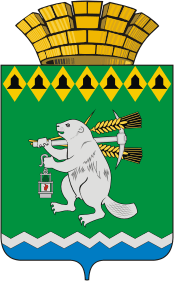 Дума Артемовского городского округа                                                               V созыв                                                            60 заседание                                                            РЕШЕНИЕот 29 октября 2014 года 				              № 555Об утверждении Положения о порядке учета, управления и использования бесхозяйного имущества на территории Артемовского городского округаРассмотрев представленный Артемовской городской прокуратурой, в порядке п. 9 ст. 48 Устава Артемовского городского округа, принятого решением Артемовской Думы от 16.06.2005 № 530, проект решения Думы Артемовского городского округа «Об утверждении Положения о порядке учета, управления и использования бесхозяйного имущества на территории Артемовского городского округа», руководствуясь Гражданским кодексом Российской Федерации (часть первая) от 30.11.1994 № 51-ФЗ, Земельным кодексом Российской Федерации от 25.10.2001 № 136-ФЗ, Федеральным законом от 21.07.1997 № 122-ФЗ «О государственной регистрации прав на недвижимое имущество и сделок с ним», Федеральным законом от 06.10.2003 № 131-ФЗ «Об общих принципах организации местного самоуправления в Российской Федерации», Постановлением Правительства Российской Федерации от 17.09.2003 № 580 «Об утверждении Положения о принятии на учет бесхозяйных недвижимых вещей», Распоряжением Правительства Свердловской области от 23.01.2006 № 30-РП «Об использовании бесхозяйных объектов недвижимости, расположенных на территории Свердловской области», Уставом Артемовского городского округа, Дума Артемовского городского округа РЕШИЛА:1. Утвердить Положение о порядке учета, управления и использования бесхозяйного имущества на территории Артемовского городского округа (Приложение).2. Настоящее решение опубликовать в газете «Артемовский рабочий» и разместить на официальном сайте Артемовского городского округа в информационно-телекоммуникационной  сети «Интернет».3. Контроль за исполнением настоящего решения возложить на комиссию по экономическим вопросам, бюджету и налогам (Саутин И.И.).Глава Артемовского городского округа                                              О.Б.КузнецоваПриложение  к решению  ДумыАртемовского городского округаот  29 октября 2014 года № 555ПОЛОЖЕНИЕо порядке учета, управления и использования бесхозяйного имущества на территории Артемовского городского округаСтатья 1. Общие положения1. Настоящее Положение о порядке учета, управления и использования бесхозяйного имущества на территории Артемовского городского округа (далее - Положение) разработано в соответствии с Гражданским кодексом Российской Федерации, Земельным кодексом Российской Федерации, Федеральными законами от 21.07.1997 № 122-ФЗ «О государственной регистрации прав на недвижимое имущество и сделок с ним», от 06.10.2003 № 131-ФЗ «Об общих принципах организации местного самоуправления в Российской Федерации», Постановлением Правительства Российской Федерации от 17.09.2003 № 580 «Об утверждении Положения о принятии на учет бесхозяйных недвижимых вещей», Распоряжением Правительства Свердловской области от 23.01.2006 № 30-РП «Об использовании бесхозяйных объектов недвижимости, расположенных на территории Свердловской области», Уставом Артемовского городского округа, принятым решением Артемовской Думы от 16.06.2005 № 530, Положением о Комитете по управлению муниципальным имуществом Артемовского городского округа, утвержденным решением Артемовской Думы от 12.12.2005 № 590.2. Настоящее Положение определяет порядок признания бесхозяйным имущества в Артемовском городском округе, постановку его на учет, принятие в муниципальную собственность и вовлечение такого имущества в гражданский оборот.3. Целями и задачами выявления бесхозяйного имущества являются:вовлечение неиспользуемых объектов в гражданский оборот;мобилизация неналоговых доходов бюджета Артемовского городского округа;повышение эффективности использования имущества.4. Действие настоящего Положения распространяется на:бесхозяйные объекты недвижимости - земельные участки, здания, строения, сооружения, части вышеназванных объектов, объекты инженерной инфраструктуры, жилищный фонд, расположенные на территории Артемовского городского округа, которые не имеют собственников, или собственники которых неизвестны, или от права собственности на которые собственники отказались в порядке ст. 225, 236 Гражданского кодекса Российской Федерации (далее - бесхозяйное недвижимое имущество);движимые вещи, брошенные собственником или иным образом, оставленные им с целью отказа от права собственности на них (брошенные вещи) – (далее - бесхозяйное движимое имущество). Бесхозяйным движимым имуществом признаются металлические гаражи, киоски, рекламные конструкции и другие нестационарные объекты, а также иное движимое имущество.5. Движимое имущество, брошенные (оставленные) вещи или имущество, в отношении которого собственником совершены какие-либо определенные действия, свидетельствующие об отказе от права собственности, обращаются в муниципальную собственность в соответствии с Гражданским кодексом Российской Федерации. 6. Оформление документов для признания бесхозяйным недвижимого имущества, находящегося на территории Артемовского городского округа, постановки его на учет и принятия в муниципальную собственность осуществляет Комитет по управлению муниципальным имуществом Артемовского городского округа (далее - Комитет) в соответствии с настоящим Положением. Приобретателем недвижимого имущества  является Артемовский городской округ. 7. Учет бесхозяйных объектов недвижимого имущества выполняет орган, осуществляющий государственную регистрацию прав на недвижимое имущество и сделок с ним по месту нахождения недвижимого имущества (далее – орган, осуществляющий государственную регистрацию прав).Статья 2. Выявление и учет бесхозяйного имущества1. Сведения о бесхозяйном движимом и (или) недвижимом имуществе направляются в Комитет либо в Администрацию Артемовского городского округа (далее – Администрация).2. Заявления юридических и физических лиц о наличии бесхозяйного движимого и (или) недвижимого имущества должны содержать следующую информацию:наименование объекта бесхозяйного недвижимого и (или) движимого имущества;местонахождение либо ориентир;предполагаемый собственник, владелец, пользователь (при наличии сведений);дата отказа от права собственности (при наличии сведений);для объектов инженерной инфраструктуры – схематичное месторасположение объекта.3. Собственник вправе отказаться от права собственности на принадлежащее ему имущество путем подачи соответствующего заявления в Комитет. В отношении отказа от недвижимого имущества к заявлению собственником должны быть приложены следующие документы:документы, содержащие описание объекта недвижимого имущества, от права собственности, на которые собственник отказывается, в том числе план данного объекта недвижимого имущества, удостоверенные соответствующим органом (организацией), осуществляющим учет и техническую инвентаризацию объектов недвижимого имущества;кадастровый план в случае, если право собственности на земельный участок, от которого собственник отказался, не было зарегистрировано в Едином государственном реестре прав на недвижимое имущество и сделок с ним;правоустанавливающие документы на объект недвижимого имущества либо нотариально заверенные копии в случае, если право собственности не было зарегистрировано в Едином государственном реестре прав на недвижимое имущество и сделок с ним. Копии правоустанавливающих документов заверяет должностное лицо Комитета, которое должно сделать надпись об их соответствии подлинникам и указать дату, свою фамилию и инициалы. Надпись заверяется подписями должностного лица и собственника, отказавшегося от права собственности на объект недвижимого имущества, а также печатью Комитета;граждане представляют паспорт, юридические лица - документы о государственной регистрации в качестве юридического лица, заверенные нотариально (либо оригинал и копию, заверение которой осуществляется должностным лицом Комитета).В заявлении об отказе от движимого имущества собственник указывает наименование имущества, его краткие характеристики и состояние на момент отказа. К заявлению должны быть приложены документы, подтверждающие право собственности на имущество.4. После получения информации о бесхозяйном недвижимом имуществе Комитет осуществляет следующие мероприятия:1) с целью выявления возможных правообладателей направляет запросы в соответствующие органы исполнительной власти Российской Федерации (о наличии объекта в реестре федеральной собственности), Свердловской области (о наличии объекта в реестре государственной собственности Свердловской области) и другие организации, обладающие сведениями учета, регистрации;2) в случае необходимости подготавливает и направляет запросы в налоговую службу о наличии в ЕГРЮЛ юридического лица, также запрос юридическому лицу, являющемуся возможным владельцем имущества;3) направляет информацию о выявленных бесхозяйных объектах недвижимости в Администрацию для:составления акта осмотра технического состояния бесхозяйного объекта, в котором указываются основные характеристики, позволяющие идентифицировать его (наименование, местоположение, ориентировочные сведения о технических характеристиках и техническом состоянии);предоставления в Комитет заключения о целесообразности оформления права муниципальной собственности на бесхозяйные объекты недвижимости и предложения об использовании данного имущества, принятии мер по его сохранности.5. После получения информации о бесхозяйном движимом имуществе, брошенной собственником вещи или иным образом оставленной им с целью отказа от права собственности на нее, на земельном участке, водном объекте или ином объекте, находящемся в муниципальной собственности Артемовского городского округа, Комитет осуществляет следующие мероприятия:1) в целях установления владельца такой вещи направляет запрос в Главное управление МВД России по Свердловской области;2) размещает информацию об установлении владельца в газете «Артемовский рабочий», на официальном сайте Артемовского городского округа в информационно-телекоммуникационной  сети «Интернет».6. В случае отсутствия сведений о собственнике объектов недвижимости Комитет формирует и направляет пакет документов, необходимый для постановки на учет в качестве бесхозяйных объектов недвижимости, в орган, осуществляющий государственную регистрацию прав. Расходы на подготовку документов (инвентаризационно-технические работы, изготовление технического паспорта, технического плана и кадастрового паспорта на объект недвижимости, межевание земельных участков и постановка на государственный кадастровый учет, получение информации о наличии/отсутствии сведений о собственниках объектов недвижимости) производятся за счет средств местного бюджета. Бесхозяйные движимые вещи государственной регистрации не подлежат.7. До возникновения права муниципальной собственности на бесхозяйное имущество Комитет осуществляет его учет путем включения объекта в реестр бесхозяйного имущества, который ведется в электронной форме. Порядок ведения реестра бесхозяйного имущества устанавливается распоряжением Комитета.8. Основанием для включения бесхозяйного недвижимого имущества в реестр является выписка из Единого государственного реестра прав о принятии на учет объекта недвижимого имущества. Включение бесхозяйного недвижимого имущества в реестр осуществляется в течении пяти рабочих дней с момента получения Комитетом выписки из Единого государственного реестра прав о принятии на учет объекта недвижимого имущества. Бесхозяйное движимое имущество включается в реестр бесхозяйного имущества в течение пяти рабочих дней с момента поступления в Комитет сведений о нем.Статья 3. Обеспечение сохранности и использование бесхозяйного имущества до регистрации права муниципальной собственности1. С момента постановки на учет в органе, осуществляющем государственную регистрацию прав, бесхозяйного недвижимого имущества или включения бесхозяйного движимого имущества в реестр бесхозяйного имущества Комитет предпринимает действия по обеспечению сохранности данного имущества, к которым относятся:передача муниципальным унитарным предприятиям, муниципальным учреждениям по договору ответственного хранения имущества; передача во временное пользование;сдача в аренду; предоставление в безвозмездное пользование;передача на хранение и т.д.2. В случае выявления собственника бесхозяйного недвижимого имущества до принятия его в муниципальную собственность, оно снимается с учета и исключается из реестра бесхозяйного имущества распоряжением Комитета. 3. При выявлении собственника бесхозяйного движимого имущества, оно исключается из реестра бесхозяйного имущества распоряжением Комитета. 4. Собственник данного имущества возмещает расходы, состоящие из затрат:связанных с хранением, обеспечением сохранности имущества (если было необходимо создание особых условий хранения, охрана и т.д.);связанных с подготовкой документации на объект недвижимого имущества (инвентаризационно-технические работы, изготовление технического паспорта, технического плана и кадастрового паспорта на объект недвижимости, межевание земельных участков и постановка на государственный кадастровый учет, получение информации о наличии/отсутствии сведений о собственниках объектов недвижимости и т.д.);на обнаружение лица-правообладателя (публикации и объявления в СМИ, почтовые расходы и т.п.).5. Возврат имущества владельцу производится в натуре по акту приема-передачи после возмещения правообладателем затрат, указанных в пункте 4 настоящего Положения. В случае отказа владельца имущества от возмещения понесенных Комитетом затрат, спор передается на рассмотрение в суд.Статья 4. Оформление права муниципальной собственности на бесхозяйное имущество1. По истечении года со дня постановки бесхозяйного недвижимого имущества на учет в органе, осуществляющем государственную регистрацию прав, Администрация обращается в суд с требованием о признании права муниципальной собственности на такое имущество.2. Если по истечении двух месяцев с даты размещения информации об установлении владельца брошенной вещи или иного движимого имущества владелец не будет установлен, Администрация вступает во владение такой вещью или имуществом и обращается в суд с заявлением о признании имущества бесхозяйным и передаче его в муниципальную собственность в порядке, предусмотренном законодательством Российской Федерации.3. На основании вступившего в законную силу решения суда о признании права муниципальной собственности на недвижимое имущество Комитет обращается с заявлением в орган, осуществляющий государственную регистрацию прав, о государственной регистрации права собственности на недвижимое имущество.В отношении движимого имущества государственная регистрация не производится.4. После получения свидетельства о государственной регистрации права собственности на недвижимое имущество или вступления в законную силу решения суда о признании права собственности на движимое имущество Комитет:организует проведение независимой оценки имущества в соответствии с действующим законодательством об оценочной деятельности;готовит проект распоряжения об исключении движимого или недвижимого имущества из реестра бесхозяйного имущества, принятии его в муниципальную собственность и включении в Реестр объектов муниципальной собственности Артемовского городского округа.Статья 5. Заключительные положения1. После включения движимого или недвижимого имущества в Реестр объектов муниципальной собственности Артемовского городского округа указанное имущество закрепляется за муниципальными предприятиями, учреждениями в соответствии с Гражданским кодексом Российской Федерации на праве оперативного управления, хозяйственного ведения, предоставляется по договору безвозмездного пользования или аренды, либо отчуждается посредством приватизации. 